Российская ФедерацияНовгородская область Крестецкий районСовет депутатов Новорахинского   сельского поселения РЕШЕНИЕ от 26.07.2017 № 113 д. Новое РахиноО плане приватизации муниципального имущества	В соответствии с Федеральным законом от 21 декабря 2001 года       № 178-ФЗ «О приватизации государственного и муниципального имущества», Положением «Об организации продажи государственного или муниципального имущества на аукционе», утверждённым постановлением Правительства Российской Федерации от 12 августа 2002 года № 585, руководствуясь Уставом Новорахинского сельского поселения и Положением об управлении и распоряжении муниципальным имуществом Новорахинского сельского поселения, утверждённым решением Совета депутатов Новорахинского сельского поселения от 26.01.2011 № 39, Совет депутатов Новорахинского сельского поселенияРЕШИЛ:1.Утвердить прилагаемый план приватизации муниципального имущества –  нежилого отдельно стоящего здания конторы, 1958 года ввода в эксплуатацию, кадастровый номер 53:06:0101304:91.2. Опубликовать решение в муниципальной газете «Новорахинские вести « и разместить на официальном сайте Администрации Новорахинского сельского поселения в информационно-телекоммуникационной сети «Интернет».Глава поселения       Г.Н. Григорьев                                                                                                                   УТВЕРЖДЁН     решением Совета депутатов   Новорахинского сельского  поселения от 26.07.2017 № 113П Л А Нприватизации муниципального имуществанежилое отдельно стоящее здание конторы, 1958 года ввода в эксплуатацию, кадастровый номер 53:06:0101304:91д.Новое Рахино  .1. ОБЩИЕ ПОЛОЖЕНИЯ	Настоящий план приватизации разработан Администрацией Новорахинского  сельского поселения в соответствии  с Федеральным законом от 21 декабря 2001 года № 178-ФЗ «О приватизации государственного и муниципального имущества», Положением «Об организации продажи государственного или муниципального имущества на аукционе», утверждённым постановлением Правительства Российской Федерации от 12 августа 2002 года № 585.2. НАИМЕНОВАНИЕ И ХАРАКТЕРИСТИКА ОБЪЕКТА ПРИВАТИЗАЦИИ	нежилое отдельно стоящее здание конторы, 1958 года ввода в эксплуатацию, кадастровый номер 53:06:0101304:91, инвентарный номер 0701055, общая площадь 178,9 кв.м., количество этажей – 2, адрес объекта: Новгородская область, Крестецкий район, Новорахинское сельское поселение, д. Соменка, ул. Центральная, д. 118.3. ОЦЕНКА СТОИМОСТИ ОБЪЕКТА ПРИВАТИЗАЦИИ	Согласно отчёту № 02/06-2017  от 14 июня  2017 года об оценке рыночной стоимости нежилого отдельно стоящего здания конторы, 1958 года ввода в эксплуатацию, кадастровый номер 53:06:0101304:91, произведённой ИП Юн Елена Викторовна, товарищество «Юн и партнеры»» на 14 июня 2017 года, рыночная стоимость нежилого отдельно стоящего здания конторы составляет 39000 (тридцать девять тысяч) рублей, 4. СТАРТОВАЯ ЦЕНА И ОКОНЧАТЕЛЬНАЯ СТОИМОСТЬ ОБЪЕКТА ПРОДАЖИ	Стартовая (начальная) цена объекта приватизации составляет 39000 (тридцать девять тысяч) рублей.	Окончательная стоимость объекта продажи включает в себя:цену предложения (не менее стартовой цены объекта) и НДС 18 процентов, определяемый для налоговых агентов в соответствии с Налоговым кодексом Российской Федерации.5. СПОСОБ И СУБЪЕКТЫ ПРИВАТИЗАЦИИ	Приватизация имущества осуществляется путем продажи на аукционе, закрытом по форме подачи предложения по цене имущества.	Субъектами приватизации выступают физические и юридические лица, признанные в соответствии с законодательством покупателями, своевременно подавшими заявку на участие в закрытом аукционе и другие необходимые документы.6. ПОРЯДОК И СРОКИ ПЛАТЕЖА	Для участия в аукционе претендент вносит задаток в счёт обеспечения оплаты приобретаемого имущества.	Размер задатка составляет 10 процентов стартовой (начальной) цены продажи, что составляет 3900 (три тысячи девятьсот) рублей.	Задаток, внесённый победителем аукциона, засчитывается в счёт оплаты приобретённого имущества. Остальным претендентам на участие в аукционе и участникам аукциона, которые не были признаны победителями аукциона, суммы задатков возвращаются в сроки, предусмотренные договором задатка.	В случае отказа победителя аукциона заключить договор купли-продажи либо произвести оплату в установленные сроки задаток не возвращается.	Окончательный расчёт за приватизируемый объект осуществляется единовременно, в соответствии с условиями договора купли-продажи, заключаемого между покупателем и продавцом.	Сумма задатка и окончательного расчёта вносятся на счёт УФК по Новгородской области:	КПП 530501001, ИНН 5305006616 УФК по Новгородской области (Администрация Новорахинского сельского поселения)Код ОКАТО:49214828000Номер счёта получателя платежа: 40101810900000010001, л/с: 04503Р08520Наименование банка: Отделение Новгород г. Великий НовгородБИК 044959001Код бюджетной классификации 445 114 02053 10 0000 410«Доходы от реализации имущества, находящегося в собственности поселений (за исключением имущества муниципальных бюджетных и автономных учреждений, а также имущества муниципальных унитарных предприятий, в том числе казенных), в части реализации основных средств по указанному имуществу»________________________________________________________________________________________________________________________________________7. СРОКИ ПРИВАТИЗАЦИИ	Заявки на участие в аукционе принимаются Администрацией Новорахинского сельского поселения по адресу: Новгородская область, Крестецкий район, Новорахинское сельское поселение, д. Новое Рахино, д.26, признание претендентов участниками аукциона и подведение итогов аукциона производится комиссией по организации торгов по адресу: Новгородская область, Крестецкий район, Новорахинское сельское поселение, д. Новое Рахино, д.26, (здание Администрации поселения), кабинет Главы администрации в сроки, указанные в информационном сообщении о проведении аукциона по продаже муниципального имущества.8. РАСПРЕДЕЛЕНИЕ СРЕДСТВ ОТ ПРИВАТИЗАЦИИ	Распределение средств от приватизации здания производится в соответствии с Федеральным законом от 6 октября 2003 года № 131-ФЗ «Об общих принципах организации местного самоуправления в Российской Федерации», 100 процентов – в бюджет сельского поселения.			_____________________________________Российская ФедерацияНовгородская область Крестецкий районАдминистрация  Новорахинского   сельского поселения ПОСТАНОВЛЕНИЕ от 26.07.2017 № 203д. Новое РахиноОб утверждении отчёта об исполнении бюджета Новорахинского сельского поселения за  6 месяцев  2017 года В соответствии с Бюджетным кодексом Российской Федерации, Положением о бюджетном процессе в Новорахинском сельском поселении,   утвержденным  решением Совета депутатов  Новорахинского сельского поселения от 20.12.2012  № 140ПОСТАНОВЛЯЮ:	1.Утвердить  прилагаемый   отчет  об исполнении бюджета Новорахинского сельского поселения за 6 месяцев  2017 года (далее - отчёт).          2.Направить отчёт  в Совет депутатов  Новорахинского сельского поселения и Контрольно-счетную комиссию Крестецкого муниципального района.3.Опубликовать постановление в муниципальной газете «Новорахинские вести» и разместить на официальном сайте  Администрации Новорахинского сельского поселения в информационно –телекоммуникационной сети «Интернет».Глава администрации	  Г.Н. Григорьев_____________________________________________________________________________________________________________________________________________Российская ФедерацияНовгородская область Крестецкий районАдминистрация  Новорахинского   сельского поселения ПОСТАНОВЛЕНИЕ от  26.07.2017 № 204 д. Новое РахиноО внесении изменений в постановление Администрации Новорахинского  сельского поселения от  01.12.2014 № 93	В соответствии с постановлением Администрации Новорахинского  сельского поселения от 27.11.2013 № 116 «Об утверждении Порядка принятия решений о разработке муниципальных программ  Новорахинского сельского поселения, их формирования и реализации», решением  Совета депутатов Новорахинского сельского поселения от  28.06.2017 № 111 «О внесении изменений в решение Совета депутатов Новорахинского сельского поселения от 29.12.2016 № 86» Администрация Новорахинского сельского поселения  ПОСТАНОВЛЯЕТ :1.Внести изменения в постановление Администрации Новорахинского сельского поселения от  01.12.2014 № 93  «  О  муниципальной программе «Устойчивое развитие сельских территорий в Новорахинском сельском поселения  на 2015-2020 годы» (далее Программа):1.1.Раздел IV Программы  «Мероприятия муниципальной программы»  изложить в редакции:1.2. В  Приложении  2 «Подпрограмма «Организация благоустройства территорий населенных пунктов Новорахинского сельского поселения» муниципальной программы Новорахинского сельского поселения «Устойчивое развитие сельских территорий в Новорахинском сельском поселении  на 2015-2020 годы » 	1.2.1. Пункт 4 «Объёмы и источники финансирования  подпрограммы в целом и по годам реализации (тыс. рублей)» изложить в редакции:Целевые показатели муниципальной программы определяются на основе данных ведомственной отчетности._________________________________________________________________________________________________________________________________________1.2.2. Мероприятия подпрограммы  «Организация благоустройства территорий населенных пунктов  Новорахинского сельского поселения» изложить в редакции:                 1.3. В Приложении  5 Подпрограмма «Энергосбережение и повышение энергетической эффективности на территории Новорахинского сельского поселения» муниципальной программы Новорахинского сельского поселения «Устойчивое развитие сельских территорий в Новорахинском сельском поселении  на 2015-2020 годы »:                1.3.1. Пункт 4.Объёмы и источники финансирования  подпрограммы в целом и по годам реализации (тыс. рублей) изложить в редакции:Целевые показатели муниципальной программы определяются на основе данных ведомственной отчетности;1.3.2. Мероприятия подпрограммы «Энергосбережение и повышение энергетической эффективности на территории Новорахинского сельского поселения» изложить в редакции:2.Опубликовать постановление в муниципальной газете «Новорахинские вести» и разместить на официальном сайте  Администрации Новорахинского сельского поселения в информационно –телекоммуникационной сети «Интернет»Глава администрации	  Г.Н. Григорьев______________________________________________________________________________Российская ФедерацияНовгородская область Крестецкий районАдминистрация  Новорахинского   сельского поселения ПОСТАНОВЛЕНИЕ от 26.07.2017 № 205д. Новое РахиноО внесении изменений в постановление Администрации Новорахинского сельского поселения от 27.12.2013 № 123 	В соответствии со статьей 179 Бюджетного Кодекса Российской Федерации, постановлением  Администрации Новорахинского сельского поселения  от 27.11.2013 № 116 «Об утверждении Порядка принятия решений о разработке муниципальных программ Новорахинского сельского поселения их формирования и реализации», на основании решения Совета депутатов Новорахинского сельского поселения от 28.06.2017 № 111 «О внесении изменений в решение Совета депутатов Новорахинского сельского  поселения от 29.12.2016 № 86»Администрация Новорахинского сельского поселения                                                                                                                                                                                                                                                                                                                                                                                                                                                ПОСТАНОВЛЯЕТ:          1.Внести изменения в постановление Администрации Новорахинского сельского поселения от 27.12.2013 № 123 «Об утверждении муниципальной программы «Осуществление  дорожной деятельности на территории Новорахинского сельского поселения на 2014-2020 годы»(далее-постановление)	1.1. Пункт 7 Программы изложить а редакции:«7. Объемы и источники финансирования муниципальной программы в целом и по годам реализации (тыс. руб.):  Целевые показатели муниципальной программы определяются на основе данных ведомственной отчетности»;1.2. Приложение к муниципальной Программе   изложить в редакции:«Мероприятия муниципальной программы «Осуществление дорожной деятельности на территории Новорахинского сельского поселенияна 2014-2020 годы» изложить в редакции:_______________________________________________________________________________________________________________________________________       2.Опубликовать настоящее постановление в муниципальной газете  «Новорахинское вести» и разместить на  официальном сайте Администрации Новорахинского  сельского поселения.Глава администрации	   Г.Н. Григорьев			____________________________________________________________________________Российская ФедерацияНовгородская область Крестецкий районАдминистрация  Новорахинского   сельского поселения ПОСТАНОВЛЕНИЕ от 26.07.2017 № 206д. Новое РахиноОб утверждении административного регламента по предоставлениюмуниципальной услуги «Выдача разрешения (ордера) на проведение земляных работ»	В соответствии с Федеральным законом от 27 июля 2010 года №210-ФЗ «Об организации предоставления государственных и муниципальных услуг», в целях соблюдения  правил  благоустройства территории  Новорахинского сельского поселения, утверждённых решением  Совета депутатов Новорахинского сельского поселения            от  24.09.2012  № 126,  сохранности состояния земель, дорожного покрытия,  мест массового отдыха граждан  и  прочих элементов благоустройства территории  населённых пунктов Новорахинского сельского поселения Администрация Новорахинского сельского поселения ПОСТАНОВЛЯЕТ:         1. Утвердить прилагаемый административный регламент по  предоставлению муниципальной  услуги «Выдача разрешения (ордера) на проведение земляных работ».2.Опубликовать постановление в муниципальной газете «Новорахинские вести» и разместить на официальном сайте  Администрации Новорахинского сельского поселения в информационно-телекоммуникационной сети «Интернет»Глава администрации	Г.Н. Григорьев     Утвержден постановлением                                                                            Администрации Новорахинского                                                                            сельского поселения                                                                         от   26.07.2017 № 206 Административный регламент по предоставлению муниципальной услуги «Выдача разрешения (ордера) на проведение земляных работ»1. Общие положения1.1. Предмет регулирования административного регламента        Административный регламент органа местного самоуправления по предоставлению муниципальной услуги «Выдача разрешения (ордера) на проведение земляных работ» (далее-Регламент) разработан в целях соблюдения  правил  благоустройства территории  Новорахинского сельского поселения, утверждённых решением  Совета депутатов Новорахинского сельского поселения        от  24.09.2012  № 126 ,сохранности состояния земель, дорожного покрытия, мест массового отдыха граждан  и прочих элементов благоустройства территории  населённых пунктов Новорахинского сельского поселения, повышение ответственности Заявителей, получающих муниципальную услугу,  в  исполнении статьи  14 Федерального закона от 06 октября 2003 года №131-ФЗ «Об общих принципах организации местного самоуправления в Российской Федерации», повышения эффективности предоставления муниципальной услуги, обеспечения комфортных условий доступа к муниципальным услугам, исключения административных барьеров, оптимизации межведомственного информационного взаимодействия и определяет порядок действия органа местного самоуправления, уполномоченного на выдачу разрешения (ордера) на проведение земляных работ  при предоставлении муниципальной услуги, порядок взаимодействия между структурными подразделениями органа местного самоуправления, должностными лицами и получателями муниципальной услуги, иными заинтересованными лицами.1.2. Категория заявителей, которым предоставляется муниципальная услуга             Заявителями, имеющими право на получение муниципальной услуги, являются юридические лица, индивидуальные предприниматели  и физические лица (далее–Заявитель). От имени физического лица с заявлением о предоставлении муниципальной услуги имеет право обратиться его законный представитель. Он представляет документ, удостоверяющий личность, документ, подтверждающий полномочия на обращение с заявлением о предоставлении муниципальной услуги (подлинник, либо нотариально заверенную копию). От имени индивидуального предпринимателя,  юридического лица с заявлением о предоставлении муниципальной услуги могут обратиться лица, действующие в соответствии с законом, иными правовыми актами и учредительными документами без доверенности, а также представители в силу полномочий, основанных на доверенности или договоре. В предусмотренных законодательством случаях от имени юридического лица могут действовать его участники. 	Для получения муниципальной услуги в электронном виде используется личный кабинет Заявителя.1.3.  Требования к порядку  информирования о предоставлении муниципальной услугиИнформация о порядке предоставления муниципальной услуги представляется:непосредственно специалистами уполномоченного органа при личном обращении;специалистами уполномоченного органа с использованием средств почтовой, телефонной связи, электронной почты;посредством размещения в информационно-телекоммуникационных сетях общего использования, в том числе, в сети «Интернет», публикации в средствах массовой информации, а также в федеральной государственной информационной системе «Единый портал государственных и муниципальных услуг (функций).1.3.1.Адрес места нахождения  уполномоченного органа:Администрации Новорахинского сельского поселения,          175450, Новгородская область, Крестецкий район, д.Новое Рахино, д.26.           Адрес электронной почты: : adm-novrahino@mail.ruАдрес официального сайта в сети Интернет: http://adm-novoerahino.ru Телефоны уполномоченного органа для справок (консультаций):тел./факс: Тел. 8(81659) 51-236/51-295В рамках информирования заявителей о порядке предоставления государственной (муниципальной) услуги функционируют информационные порталы:региональная государственная информационная система «Портал государственных и муниципальных услуг (функций) Новгородской области»: http://uslugi.novreg.ru;федеральная государственная информационная система «Единый портал государственных и муниципальных услуг (функций)»: http://www.gosuslugi.ru.График (режим) приёма Заявителей по вопросам предоставления муниципальной услуги специалистами уполномоченного органа:                  Понедельник  8.00 – 17.00 (перерыв 13.00-14.00)         Вторник          8.00 – 17.00 (перерыв 13.00-14.00)         Среда              8.00 – 17.00 (перерыв 13.00-14.00)         Четверг           8.00 – 17.00 (перерыв 13.00-14.00)         Пятница          8.00 – 17.00 (перерыв 13.00-14.00)         суббота, воскресенье — выходные дни.Основными требованиями к информированию заявителей являются: достоверность представляемой информации;четкость изложения информации;полнота информирования;наглядность форм представляемой информации;удобство и доступность получения информации;оперативность представления информации.Консультации по вопросам предоставления муниципальной услуги осуществляются уполномоченным специалистом Администрации Новорахинского сельского поселения (далее  -  специалист) и  специалистами государственного областного автономного учреждения «Многофункциональный центр предоставления государственных и муниципальных услуг» (далее МФЦ) при личном контакте с заявителями, а также с использованием средств «Интернет», почтовой, телефонной связи и посредством электронной почты;посредством размещения в информационно-телекоммуникационной сети «Интернет» на сайте Администрации Новорахинского сельского поселения (далее-Администрация поселения) и федеральной государственной информационной системе «Единый портал государственных и муниципальных услуг (функций)».При ответах на телефонные звонки и обращения граждан по вопросу получения муниципальной услуги специалисты обязаны:начинать ответ на телефонный звонок с информации о наименовании органа, в который позвонил гражданин, фамилии, имени, отчестве и должности специалиста, принявшего телефонный звонок;подробно в корректной форме информировать заинтересованное лицо о порядке получения муниципальной услуги;при невозможности самостоятельно ответить на поставленные вопросы, переадресовать звонок заявителя на другого специалиста;соблюдать права и законные интересы заявителей.Консультации предоставляются по следующим вопросам:перечню документов, необходимых для предоставления муниципальной услуги, комплектности (достаточности) представленных документов;источнику получения документов, необходимых для предоставления муниципальной услуги (орган, организация и их местонахождение);времени приёма и выдачи документов;срокам предоставления муниципальной услуги;порядку обжалования действий (бездействия) и решений, осуществляемых и принимаемых в ходе предоставления муниципальной услуги.Консультации и приём специалистами граждан осуществляются в соответствии с режимом работы Администрации поселения и МФЦ, указанным в пункте 1.3.1 и 1.3.2. настоящего Регламента;      1.3.2. Особенности предоставления муниципальной услуги на базе многофункционального центраАдминистративные действия ответственных специалистов Администрации района, предусмотренные настоящим Регламентом, могут предоставляться на базе государственного областного автономного учреждения «Многофункциональный центр предоставления государственных и муниципальных услуг» (далее-МФЦ) на основании постановлений Администрации района или подписанных соглашений.Местонахождение МФЦ:Новгородская область, Крестецкий район, с.Ямская Слобода, ул.Ямская, д.№ 21.Почтовый адрес: 175460, Новгородская область, Крестецкий район, с.Ямская Слобода, ул.Ямская, д.№ 21.Телефон/факс: 8 (81659) 5-44-69.Адрес интернет-сайта: www.mfc53.novreg.ru Адрес электронной почты: mfckrestcy @novreg.ru».         2.Стандарт предоставления муниципальной услуги         2.1. Наименование муниципальной услугиМуниципальная услуга «Выдача разрешения (ордера) на проведение земляных работ» (далее - муниципальная услуга).  2.2.       Наименование  органа,     предоставляющего    муниципальную услугуМуниципальную услугу предоставляет – Администрация Новорахинского сельского  поселения.         Выдача разрешения (ордера) на проведение земляных работ (далее- ордера) производится Администрацией поселения специально уполномоченным специалистом в установленном порядке.В соответствии с требованиями пункта 3 статьи 7 Федерального закона, уполномоченный орган, предоставляющий муниципальную услугу, не вправе требовать от заявителя осуществления действий, в том числе согласований, необходимых для получения услуги и связанных с обращением в иные государственные органы и организации, за исключением получения услуг, включенных в перечень услуг, которые являются необходимыми и обязательными для предоставления муниципальных и государственных услуг, 2.3. Результат предоставления муниципальной услуги           Результатом предоставления муниципальной услуги является выдача Администрацией поселения разрешения (ордера) на проведение земляных работ на территории Новорахинского сельского поселения,  связанных с разрытием грунта или вскрытием дорожных покрытий (для ремонта  подземных коммуникаций, забивки свай и шпунта, планировки грунта, буровых работ, установки рекламных конструкций) (далее-разрытие),   не требующих получения разрешения на строительство  (реконструкцию объектов капитального строительства), строительно-монтажных  земляных работ, либо мотивированный отказ в выдаче ордера в письменной форме.        В случае отказа в выдаче ордера заявителю направляется информационное письмо о непредставлении Муниципальной услуги (далее–уведомление о непредставлении муниципальной услуги).   2.4.   Срок предоставления муниципальной услуги       Предоставление Муниципальной услуги осуществляется в течение 30 (тридцати) рабочих дней с даты регистрации заявления о её предоставлении в Администрации поселения . Днем обращения заявителя за предоставлением Муниципальной услуги считается день приема и регистрации заявления с документами, указанными в пункте 2.6. настоящего Регламента.           2.5.Перечень нормативных правовых актов, регулирующих предоставления муниципальной услуги       2.5. Перечень нормативных правовых актов, регулирующих отношения, возникающие в связи с предоставлением муниципальной услуги        Отношения, возникающие в связи с предоставлением муниципальной услуги, регулируются следующими нормативными правовыми актами:Конституцией Российской Федерации;Земельным кодексом Российской Федерации;Федеральным законом от 2 мая 2006 года № 59-ФЗ «О порядке рассмотрения обращений граждан Российской Федерации»;Федеральным законом от 27 июля 2006 года № 152-ФЗ «О персональных данных»;Федеральным законом от 27 июля 2010 года № 210-ФЗ «Об организации предоставления государственных и муниципальных услуг- Федеральным законом от 06 октября 2003 г. N 131-ФЗ «Об общих принципах организации местного самоуправления в Российской Федерации»;- Федеральным законом от 30 марта 1999 г. N 52-ФЗ «О санитарно-эпидемиологическом благополучии населения»;- Федеральным законом от 02 мая 2006 г. N 59-ФЗ «О порядке рассмотрения обращений граждан Российской Федерации»;- Уставом  Новорахинского сельского поселения .-Решением Совета депутатов Новорахинского сельского поселения  от 24.09.2012  № 126 «Об утверждении правил  благоустройства территории  Новорахинского сельского поселения» .2.6. Исчерпывающий перечень документов, необходимых в соответствии с законодательными или иными нормативными правовыми актами для предоставления муниципальной услуги и услуг, которые являются необходимыми и обязательными для предоставления муниципальной услуги, подлежащих представлению заявителем, способы их получения заявителем, в том числе в электронной форме- запрос (для физических лиц) по форме согласно приложению №3 к настоящему Регламенту;-заявка (для юридических лиц) по форме согласно приложению № 2 к настоящему Регламенту  с подробной характеристикой планирующихся работ, гарантией обеспечения техникой для вывоза лишнего грунта, наличия всех необходимых материалов, переходных мостиков, оградительных щитов, предупредительных знаков, устройства освещения; график производства разрытия и полного восстановления разрытой территории и нарушаемых объектов благоустройства;проектная документация (для ознакомления), согласованная в установленном порядке (копии технического условия и схемы).        Копии документов, указанных в настоящем пункте, представляются вместе с оригиналами.        Документы, указанные в настоящем пункте Регламента, могут быть представлены в Администрацию поселения в соответствии с действующим законодательством Российской Федерации при личном обращении, направлены почтовым отправлением с объявленной ценностью при его пересылке, электронной почтой в виде электронных документов, либо по информационно-телекоммуникационным сетям общего доступа, в том числе, сети «Интернет», с использованием региональной государственной информационной системы «Портал государственных и муниципальных услуг (функций) Новгородской области» и федеральной государственной информационной системы «Единый портал государственных и муниципальных услуг (функций)» (в соответствии с этапами перехода предоставления муниципальных услуг в электронном виде).       Копии документов заверяются в порядке, установленном законодательством Российской Федерации, либо специалистом, осуществляющим прием документов, при наличии подлинных документов.       Прилагаемые к заявлению документы должны быть оформлены надлежащим образом и содержать все необходимые для них реквизиты: наименование и адрес организации, выдавшей документ, подпись уполномоченного лица, печать организации, выдавшей документ, дату выдачи документа, номер документа.         Ответственность за достоверность и полноту представляемых сведений и документов возлагается на заявителя.        Представление заявления и документов (сведений), необходимых для предоставления муниципальной услуги приравнивается к согласию заявителя с обработкой его персональных данных в целях и объеме, необходимых для назначения муниципальной услуги.Для получения муниципальной услуги в электронном виде заявителям предоставляется возможность направить заявление и документы через федеральную государственную информационную систему «Единый портал государственных и муниципальных услуг (функций)» и региональную информационную систему «Портал государственных и муниципальных услуг (функций) Новгородской области», путем заполнения специальной интерактивной формы, которая обеспечивает идентификацию заявителя.В федеральной государственной информационной системе «Единый портал государственных и муниципальных услуг (функций)» и региональной информационной системе «Портал государственных и муниципальных услуг (функций) Новгородской области» применяется автоматическая идентификация (нумерация) обращений, используется подсистема «Личный кабинет» для обеспечения однозначной и конфиденциальной доставки промежуточных сообщений и ответа заявителю в электронном виде;2.7.Исчерпывающий перечень документов, необходимых в соответствии с нормативными правовыми актами для предоставления муниципальной услуги, которые находятся в распоряжении государственных органов, органов местного самоуправления и иных органов, участвующих в предоставлении муниципальных услуг, которые заявитель вправе представить, а также способы их получения заявителями, в том числе в электронной форме.Отсутствует.2.8. Указание на запрет требовать от заявителя представления документов и информации или осуществления действий, представление или осуществление которых не предусмотрено нормативными правовыми актами, регулирующими отношения, возникающие в связи с предоставлением муниципальной услуги       Специалист не вправе требовать от заявителя представления документов и информации или осуществления действий, предоставление или осуществление которых не предусмотрено нормативными правовыми актами, регулирующими отношения, возникающие в связи с предоставлением муниципальной услуги.2.9. Исчерпывающий перечень оснований для отказа в приеме документов, необходимых для предоставления муниципальной услугипредоставление нечитаемых документов, документов с приписками, подчистками, помарками;представление документов в нерабочий день;представление документов лицом, неуполномоченным в установленном порядке на подачу документов (при подаче документов для получения услуги на другое лицо).2.10. Исчерпывающий перечень оснований для приостановления или отказа в предоставлении муниципальной услугизаявителем не представлены необходимые для предоставления муниципальной услуги документы;отказа самого заявителя;выяснения обстоятельств о предоставлении заявителем ложных данных;смерти (ликвидации) заявителя;муниципальная услуга для производства плановых земляных работ не предоставляется в период с 1 октября по 30 апреля.2.11. Перечень услуг, которые являются необходимыми и обязательными для предоставления муниципальной услуги         Услуги, которые являются необходимыми и обязательными для предоставления муниципальной услуги, отсутствуют.2.12. Порядок, размер и основания взимания государственной пошлины или иной платы, взимаемой за предоставление муниципальной услуги          Муниципальная услуга предоставляется бесплатно.2.13. Порядок, размер и основания взимания платы за предоставление услуг, которые являются необходимыми и обязательными для предоставления муниципальной услуги         Отсутствуют.2.14. Максимальный срок ожидания в очереди при подаче запроса о предоставлении муниципальной услуги, предоставляемой организацией, участвующей в предоставлении муниципальной услуги, и при получении результата предоставления таких услуг         Максимальный срок ожидания в очереди при подаче запроса о предоставлении муниципальной услуги и при получении результата предоставления муниципальной услуги не должен превышать 15 минут.         Максимальный срок ожидания в очереди при подаче запроса о предоставлении услуги, предоставляемой организацией, участвующей в предоставлении муниципальной услуги, устанавливается регламентами работы организаций.2.15. Срок и порядок регистрации запроса заявителя о предоставлении муниципальной услуги         Запрос заявителя о предоставлении муниципальной услуги регистрируется в день обращения заявителя за предоставлением муниципальной услуги.Регистрация запроса заявителя о предоставлении муниципальной услуги, направленного заявителем в форме электронных документов с использованием федеральной государственной информационной системы «Единый портал государственных и муниципальных услуг (функций)» или региональной информационной системы «Портал государственных и муниципальных услуг (функций) Новгородской области» осуществляется в день их поступления в уполномоченный орган либо на следующий день в случае поступления запроса заявителя о предоставлении муниципальной услуги по окончании рабочего времени уполномоченного органа. В случае поступления запроса заявителя о предоставлении муниципальной услуги в выходные или нерабочие праздничные дни их регистрация осуществляется в первый рабочий день уполномоченного органа, следующий за выходным или нерабочим праздничным днем;2.16. Срок и порядок регистрации запроса заявителя о предоставлении муниципальной услуги и услуги, предоставляемой организацией, участвующей в предоставлении муниципальной услуги          Устанавливается регламентами работы организаций.      2.17. Требования к помещениям, в которых предоставляется  муниципальная услуга, к залу ожидания, местам для заполнения запросов о предоставлении муниципальной услуги, информационным стендам с образцами их заполнения и перечнем документов, необходимых  для предоставления муниципальной услуги.2.17.1.Помещения, предназначенные для предоставления муниципальной услуги, должны быть оборудованы в соответствии с требованиями санитарно-эпидемиологических правил и нормативов, соблюдением необходимых мер безопасности.2.17.2.Места, предназначенные для ознакомления с информационными материалами, оборудуются стендами, столами для оформления документов и стульями.    2.17.3. На территории, прилегающей к зданию администрации, которая предоставляет муниципальную услугу, оборудуются места для парковки автотранспортных средств. На стоянке должны быть предусмотрены места для парковки специальных транспортных средств инвалидов. За пользование парковочным местом плата не взимается. Инвалидам в целях обеспечения доступности муниципальной услуги оказывается помощь в преодолении различных барьеров, мешающих в получении ими муниципальной услуги наравне с другими лицами. Вход в здание оборудуется пандусом.2.17.4.Центральный вход в здание Администрации должен быть оборудован вывеской с полным наименованием организации.Помещения, в которых предоставляется муниципальная услуга, должны иметь расширенные проходы, позволяющие обеспечить беспрепятственный доступ инвалидов, включая инвалидов, использующих кресла-коляски, а также должны быть оборудованы устройствами для озвучивания визуальной, текстовой информации, надписи, знаки, иная текстовая и графическая информация дублируется знаками, выполненными рельефно-точечным шрифтом Брайля.Глухонемым, инвалидам по зрению и другим лицам с ограниченными физическими возможностями при необходимости оказывается помощь по передвижению в помещениях и сопровождение.2.17.5.Места для заполнения документов оборудуются стульями, столами и обеспечиваются образцами заполнения документов, бланками заявлений и канцелярскими принадлежностями.2.17.6.Места ожидания должны соответствовать комфортным условиям для заявителей и оптимальным условиям работы специалиста.2.17.7.Места ожидания должны быть оборудованы стульями, креслами, диваном. Количество мест ожидания должно быть не менее трех.2.17.8.Рабочее место специалиста, принимающего и рассматривающего заявления и документы, должно быть оборудовано персональным компьютером с возможностью доступа к необходимым информационным базам данных, печатающим и сканирующим устройствами».2.18. Показатели доступности и качества муниципальной услуги, в том числе количество взаимодействий с должностными лицами при предоставлении муниципальной услуги и их продолжительность, возможность получения муниципальной услуги в многофункциональном центре предоставления государственных и муниципальных услуг, возможность получения информации о ходе предоставления муниципальной услуги, в том числе с использованием информационно-коммуникационных технологийПоказателем качества и доступности муниципальной услуги  является совокупность количественных и качественных параметров, позволяющих измерять, учитывать, контролировать и оценивать процесс и результат предоставления  муниципальной услуги.Показатели доступности муниципальной услуги:наличие административного регламента предоставления муниципальной услуги;наличие информации об оказании муниципальной услуги в средствах массовой информации, общедоступных местах, на стендах в Администрации поселения обеспечение предоставления муниципальной услуги с использованием региональной государственной информационной системы «Портал государственных и муниципальных услуг (функций) Новгородской области»;обеспечение предоставления муниципальной услуги с использованием федеральной государственной информационной системы «Единый портал государственных и муниципальных услуг (функций).Показателями качества предоставления муниципальной услуги являются:степень удовлетворенности граждан качеством и доступностью муниципальной услуги;соответствие предоставляемой муниципальной услуги требованиям настоящего Административного регламента;соблюдение сроков предоставления муниципальной услуги;количество обоснованных жалоб;регистрация, учет и анализ жалоб и обращений в Администрации поселения 2.19.Иные требования, в том числе учитывающие особенности предоставления муниципальной услуги в многофункциональных центрах предоставления государственных и муниципальных услуг и особенности предоставления муниципальной услуги в электронной формеЗаявителям обеспечивается возможность получения информации о порядке предоставления муниципальной услуги, а также копирования форм заявлений и иных документов, необходимых для получения муниципальной услуги, в том числе с использованием региональной государственной информационной системы «Портал государственных и муниципальных услуг (функций) Новгородской области» при наличии технической возможности.Прием документов на предоставление муниципальной услуги и выдача результата муниципальной услуги может осуществляться в МФЦ (приложение №1 к административному регламенту) на основании заключенного Соглашения  о взаимодействии между Администрацией Новорахинского сельского поселения и государственным областным автономным учреждением «Многофункциональный центр предоставления государственных и муниципальных услуг».При подаче электронного заявления может быть использована простая электронная подпись, согласно п.2 ст.6 Федерального закона от 06 апреля 2011 года №63-Ф3 «Об электронной подписи». Простой электронной подписью является регистрация заявителя в Единой системе идентификации и аутентификации (ЕСИА). «Логин» и «пароль» выступают в качестве авторизации на Порталах (федеральный и региональный), подтверждающей правомочность производимых посредством сети «Интернет» процедур. Идентификатором простой электронной подписи является страховой номер индивидуального лицевого счета (СНИЛС) заявителя в системе обязательного пенсионного страхования.Перечень классов средств электронной подписи, которые допускаются к использованию при обращении за получением государственной (муниципальной) услуги, оказываемой с применением усиленной квалификационной электронной подписи, определяются на основании утверждаемой соответствующим органом исполнительной власти по согласованию с Федеральной службой безопасности Российской Федерации модели угроз безопасности информации в информационной системе, используемой в целях приема обращений за получением муниципальной услуги и (или) предоставления такой услуги.Для заявителей обеспечивается возможность осуществлять с использованием федеральной государственной информационной системы «Единый портал государственных и муниципальных услуг (функций)» или региональной информационной системы «Портал государственных и муниципальных услуг (функций) Новгородской области» мониторинг хода предоставления государственной (муниципальной) услуги.Уведомление заявителя о принятом к рассмотрению заявлении, а также о необходимости представления документов осуществляется уполномоченным органом не позднее рабочего дня, следующего за днем поступления от заявителя соответствующей интерактивной формы в электронном виде, в том числе через федеральную государственную информационную систему «Единый портал государственных и муниципальных услуг (функций)» или региональной информационной системы «Портал государственных и муниципальных услуг (функций) Новгородской области»;2.20 Требования к взаимодействию с заявителем при предоставлении муниципальных услуг2.20.1..При предоставлении муниципальной услуги  Администрация поселения  не вправе требовать от заявителя:1) представления документов и информации или осуществления действий, представление или осуществление которых не предусмотрено нормативными правовыми актами, регулирующими отношения, возникающие в связи с предоставлением  муниципальной  услуги ;2) представления документов и информации, которые находятся в распоряжении Администрации поселения, за исключением документов, включенных в перечень  определенный частью 6 статьи 7 Федерального закона  № 210-ФЗ «Об организации предоставления государственных и муниципальных услуг», представляемых в форме документа на бумажном носителе или в форме электронного документа. Заявитель вправе представить указанные документы и информацию в Администрацию поселения   по собственной инициативе;2.20.2. В случае, если для предоставления муниципальной услуги необходима обработка персональных данных лица, не являющегося заявителем, и если в соответствии с федеральным законом обработка таких персональных данных может осуществляться с согласия указанного лица, при обращении за получением государственной или муниципальной услуги заявитель дополнительно представляет документы, подтверждающие получение согласия указанного лица или его законного представителя на обработку персональных данных указанного лица. Документы, подтверждающие получение согласия, могут быть представлены в том числе в форме электронного документа.  3.Состав, последовательность и сроки выполнения административных процедур, требования к порядку их выполнения, в том числе особенности выполнения административных процедур в электронной форме         3.1.Предоставление муниципальной услуги включает в себя следующие административные процедуры:прием запроса;принятие решения о предоставлении муниципальной услуги,  либо о непредставлении муниципальной услуги по основаниям, указанным в пунктах  2.9, 2.10 настоящего Регламента;выдача ордера или уведомления о непредставлении муниципальной услуги.3.2. Блок-схема предоставления муниципальной услуги         Последовательность предоставления муниципальной услуги отражена в блок-схеме, представленной в Приложении № 4 к настоящему Регламенту.          3.3 Рассмотрение  запроса:          1) принятые к рассмотрению запросы  рассматриваются в рабочем порядке.                              общий максимальный срок приема документов не может превышать   15 минут.Максимальный срок выполнения действия – 1 день;          2) производится выезд на место предполагаемых работ для уточнения схемы места  разрытия . Максимальный срок выполнения действия – 2 дня;          3) в случае обнаружения неточностей в схеме, этот факт доводится до сведения заявителя с целью устранения неточностей. Уведомление заявителя осуществляется по телефону (с регистрацией телефонограммы), лично (с отметкой о возврате заявителю документов в журнале регистрации заявлений).Максимальный срок выполнения действия – 1 день.          4)  комиссия   принимает   решение  о  разрешении    (запрещении)    разрытия.Максимальный срок выполнения действия - 1 день;          5) специалист оформляет решение Комиссии актом обследования места разрытия в двух экземплярах и подписывает его членами Комиссии.          3.4. Оформление и выдача  ордера.          Ордер  оформляется и подписывается специалистом, рассматривающим заявление, подписывается Главой Администрации сельского  поселения.Ордер оформляется в 2 экземплярах. Один экземпляр ордера подшивается в дело  для хранения в соответствии с утвержденной номенклатурой дел. Второй экземпляр – выдается специалистом заявителю лично с отметкой в журнале регистрации заявлений, либо почтовым отправлением с сопроводительным письмом за подписью Главы Администрации сельского поселения.            Максимальный срок выполнения действия – 2 дня.          3.3.1 Оформление отказа в выдаче ордера          Специалист, рассматривающий заявление, при выявлении обстоятельств, являющихся основанием для отказа в предоставлении муниципальной услуги в соответствии с пунктами 2.9, 2.10 настоящего Регламента, готовит письмо в двух экземплярах на бланке администрации об отказе в выдаче ордера с указанием оснований для отказа и с приложением Акта обследования места проведения разрытия.          Максимальный срок выполнения действия - 2 дня.          Подготовленное письмо об отказе в выдаче ордера  направляется в порядке делопроизводства для визирования специалисту, после чего - на подпись к Главе Администрации сельского поселения, с последующей регистрацией в Журнале регистрации исходящей документации.          Один экземпляр письма с отказом в выдаче  ордера направляется в адрес заявителя. Второй экземпляр - подшивается в дело Администрации для хранения в соответствии с утвержденной номенклатурой дел.           Максимальный срок выполнения действия - 2 дня.4. Порядок и формы контроля за предоставлением муниципальной услуги4.1. Порядок осуществления текущего контроля за соблюдением и исполнением ответственными должностными лицами положений Регламента и иных нормативных правовых актов, устанавливающих требования к предоставлению муниципальной услуги, а также принятием ими решений         Текущий контроль за соблюдением и исполнением положений настоящего Регламента, а также нормативных правовых актов, устанавливающих требования к предоставлению муниципальной услуги, осуществляется:муниципальными служащими (или служащими) Администрации поселения , выполняющими отдельные административные процедуры - путем контроля за исполнением установленных административных процедур, административных действий в составе административных процедур, и сроков выполнения административных процедур;специалистами , ответственными за организацию работы по предоставлению муниципальной услуги - путем проведения проверок соблюдения и исполнения муниципальными служащими (или служащими) Администрации поселения положений настоящего Регламента, нормативных правовых актов Российской Федерации.        Перечень должностных лиц, ответственных за организацию работы по предоставлению муниципальных услуг, устанавливается правовым актом Администрации поселения .4.2. Порядок и периодичность осуществления плановых и внеплановых проверок полноты и качества предоставления муниципальной услуги, в том числе порядок и формы контроля за полнотой и качеством предоставления муниципальной услуги          Контроль за исполнением и качеством предоставления специалистами муниципальной услуги осуществляется в формах проведения проверок и рассмотрения жалоб на действия (бездействия) специалистов.         Проверки могут быть плановыми и внеплановыми. Порядок и периодичность осуществления плановых проверок устанавливается Главой администрации (заместителем Главы администрации). При проверке могут рассматриваться все вопросы, связанные с предоставлением муниципальной услуги или отдельный вопрос, связанный с предоставлением муниципальной услуги. Проверки также могут проводиться по конкретной жалобе.         Внеплановые проверки проводятся в связи с проверкой устранения ранее выявленных нарушений, а также в случаях получения жалоб на действия (бездействия) специалистов.4.3. Порядок привлечения к ответственности должностных лиц Администрации поселения за решения и действия (бездействие), принимаемые (осуществляемые) ими в ходе предоставления муниципальной услуги         Персональная ответственность муниципальных служащих (или служащих) Администрации поселения за неисполнение или ненадлежащее исполнение требований настоящего Регламента устанавливается в их должностных инструкциях в соответствии с требованиями действующего законодательства Российской Федерации.        В случае нарушения прав граждан и юридических лиц по результатам проверок, виновные лица привлекаются к ответственности, установленной действующим законодательством Российской Федерации.4.4. Положения, характеризующие требования к порядку и формам контроля за предоставлением муниципальной услуги, в том числе со стороны граждан, их объединений и организаций        Граждане, их объединения и организации в случае выявления фактов нарушения порядка предоставления муниципальной услуги или ненадлежащего исполнения настоящего Регламента вправе обратиться с жалобой (претензией) в Администрацию поселения         Жалоба (претензия) может быть представлена на личном приеме должностному лицу, направлена почтовым отправлением или в электронной форме на адрес Администрации поселения.5. Досудебный (внесудебный) порядок обжалования решений и действий (бездействия) должностных лиц Администрации поселения Заявители имеют право на обжалование действий или бездействия Администрации сельского поселения, должностных лиц Администрации сельского поселения, муниципальных служащих, а также принимаемых ими решений при предоставлении муниципальной услуги в досудебном (внесудебном) порядке5.1. Информация для заявителя о его праве на досудебное (внесудебное) обжалование действий (бездействия) и решений, принятых (осуществляемых) в ходе предоставления государственной услуги       Заявитель вправе обратиться с жалобой в случае:нарушения стандарта предоставления муниципальной услуги, в том числе, нарушения срока регистрации запроса заявителя о предоставлении муниципальной услуги, нарушения срока предоставления муниципальной услуги;требования у заявителя документов, не предусмотренных нормативными правовыми актами Российской Федерации, нормативными правовыми актами Новгородской области, муниципальными правовыми актами  для предоставления муниципальной услуги;отказа в приеме документов, предоставление которых предусмотрено нормативными правовыми актами Российской Федерации, нормативными правовыми актами Новгородской области, муниципальными правовыми актами для предоставления муниципальной услуги;отказа в предоставлении муниципальной услуги, если основания отказа не предусмотрены федеральными законами и принятыми в соответствии с ними иными нормативными правовыми актами Российской Федерации, нормативными правовыми актами Новгородской области, муниципальными правовыми актами;затребования с заявителя при предоставлении муниципальной услуги платы, не предусмотренной нормативными правовыми актами Российской Федерации, нормативными правовыми актами Новгородской области, муниципальными правовыми актами;отказа Администрации поселения , специалиста в исправлении допущенных опечаток и ошибок в выданных в результате предоставления муниципальной услуги документах либо нарушение установленного срока таких исправлений;нарушения стандарта предоставления муниципальной услуги;нарушения иных прав заявителя при предоставлении муниципальной услуги, предусмотренных статьей 5 Федерального закона 27 июля 2010 года № 210-ФЗ «Об организации предоставления государственных и муниципальных услуг», а также в случае неисполнения Комитетом и его специалистами обязанностей, предусмотренных статьей 5 Федерального закона 27 июля 2010 года № 210-ФЗ «Об организации предоставления государственных и муниципальных услуг».       Жалоба подается в письменной форме на бумажном носителе, в электронной форме.       Жалоба также может быть направлена по почте, с использованием информационно-телекоммуникационной сети «Интернет», единого портала государственных и муниципальных услуг Новгородской области, а также может быть принята при личном приеме заявителя.      Жалоба должна содержать следующую информацию:Наименование Администрации поселения , Ф.И.О. специалиста, решения и действия (бездействие) которых обжалуются;фамилию, имя, отчество (последнее при наличии), сведения о месте жительства заявителя - физического лица либо наименование, сведения о месте нахождения заявителя - юридического лица, а также номер (номера) контактного телефона, адрес (адреса) электронной почты (при наличии) и почтовый адрес, по которым должен быть направлен ответ заявителю;сведения об обжалуемых решениях и действиях (бездействии) Комитета;доводы, на основании которых заявитель не согласен с решением и действием (бездействием)Администрации поселения , специалиста. Заявителем могут быть представлены документы (при наличии), подтверждающие доводы заявителя, либо их копии.       На жалобы (претензии) распространяются требования к письменным обращениям, установленные пунктом 1.3. настоящего Регламента. В электронном виде жалоба может быть подана заявителем посредством:региональной государственной информационной системы «Портал государственных и муниципальных услуг (функций) Новгородской области»;федеральной государственной информационной системы «Единый портал государственных и муниципальных услуг (функций)»;федеральной государственной информационной системы «Досудебное обжалование»: https://do.gosuslugi.ru..5.2. Предмет досудебного (внесудебного) обжалования        Предметом досудебного (внесудебного) обжалования действий (бездействия) и решений, принятых (осуществляемых) в ходе предоставления муниципальной услуги, являются основания, указанные в пункте 4.4. настоящего Регламента.5.3. Исчерпывающий перечень оснований для отказа в рассмотрении жалобы либо приостановления ее рассмотрения        Оснований для приостановления рассмотрения жалобы (претензии) не имеется.5.4. Основания для начала процедуры досудебного (внесудебного) обжалования         Основанием для начала процедуры досудебного (внесудебного) обжалования является наличие оснований, предусмотренных пунктом 5.1 настоящего Регламента и поступление от заявителя жалобы (претензии) по указанным основаниям.5.5. Права заявителя на получение информации и документов, необходимых для обоснования и рассмотрения жалобы (претензии)        Заявитель имеет право на получение информации и документов, необходимых для обоснования и рассмотрения жалобы (претензии), поданной по основаниям, предусмотренным пунктом 5.1. настоящего Регламента.        Администрация поселения  по письменному запросу заявителя в течение 5 (пяти) рабочих дней со дня получения данного запроса должен представить информацию и документы, указанные в запросе и необходимые для обоснования и рассмотрения жалобы (претензии).5.6. Органы местного самоуправления и должностные лица, которым может быть направлена жалоба (претензия) заявителя в досудебном (внесудебном) порядке        Заявители обжалуют действия (бездействие) и решения в досудебном (внесудебном) порядке:специалистов Администрации поселения  - Главе администрации Новорахинского сельского поселения ;       Обжалование действия (бездействия) и решений специалистов Администрации поселения не исключает права заявителя на одновременное или последующее аналогичное обжалование в судебном порядке.       Обращение, в котором обжалуется судебное решение, возвращается заявителю с разъяснением порядка обжалования данного судебного решения.5.7. Сроки рассмотрения жалобы       Жалоба, поступившая в Администрацию поселения, подлежит рассмотрению должностным лицом, наделенным полномочиями по рассмотрению жалоб, в течение 15 (пятнадцати) рабочих дней со дня ее регистрации, а в случае обжалования отказа Администрации поселения , специалиста в приеме документов у заявителя либо в исправлении допущенных опечаток и ошибок или в случае обжалования нарушения установленного срока таких исправлений - в течение 5 (пяти) рабочих дней со дня ее регистрации. В случае, установленном Правительством Российской Федерации, срок рассмотрения жалобы может быть сокращен.5.8. Результат досудебного (внесудебного) обжалования        По результатам рассмотрения жалобы Комитет принимает одно из следующих решений:удовлетворяет жалобу, в том числе в форме отмены принятого решения, исправления допущенных  специалистом опечаток и ошибок в выданных в результате предоставления муниципальной услуги документах, возврата заявителю денежных средств, взимание которых не предусмотрено нормативными правовыми актами Российской Федерации, нормативными правовыми актами Новгородской области, муниципальными правовыми актами, а также в иных формах;отказывает в удовлетворении жалобы.       Не позднее дня, следующего за днем принятия решения, указанного в настоящем пункте, заявителю в письменной форме и по желанию заявителя в электронной форме направляется мотивированный ответ о результатах рассмотрения жалобы.       В случае установления в ходе или по результатам рассмотрения жалобы признаков состава административного правонарушения или преступления должностное лицо, наделенное полномочиями по рассмотрению жалоб, незамедлительно направляет имеющиеся материалы в органы прокуратуры.        Действия (бездействие) и решения, принятые в ходе предоставления муниципальной услуги, а также нормативные правовые акты Администрации поселения могут быть обжалованы в суде в порядке, предусмотренном Гражданским процессуальным кодексом Российской Федерации, Арбитражным процессуальным кодексом Российской Федерации, Законом Российской Федерации от 27 апреля 1993 года № 4866-1 «Об обжаловании в суд действий и решений, нарушающих права и свободы граждан».Приложение 1к регламенту по предоставлению муниципальной услуги«Выдача разрешения (ордера) на проведение земляных работ»Администрация Новорахинского сельского поселения Разрешение на производство земляных работордер № ____ д.Новое Рахино								«____» _______ 20      г.Представителю__________________________________________________________________________________________________                  (полное наименование организации)Адрес организации, телефон _________________________________________________________Разрешается производство работ______________________________________________________	(характер и место проведения работ)	__________________________________________________________________________________С нарушением дорожного покрытия ___________________________________________________                                                          ( указать тип дорожного покрытия)площадью ___________________ кв.м или дворовой территории _____________________ кв.м В соответствии с согласованной проектной документацией __________________________________________________________________( проекта, дата, наименование проектной организации и проекта) Начало работ «____» _______20      г.                   Окончание работ «____» _______20       г.Согласовано:Работы производить: _____________________________________________________________________________( с (без) закрытием дорожного движения)Установить дорожные знаки_______________________________________________________________________2ОБЯЗАТЕЛЬСТВОЯ, ___________________________________________________________________________, Обязуюсь соблюдать правила организации производства земляных работ в Крестецком городском поселении. Подтверждаю, что данный объект полностью обеспечен необходимыми материалами, рабочей силой и проектной документацией. Все работы по восстановлению разрытой территории, дорожного покрытия и объектов благоустройства обязуюсь выполнить в установленные в ордере сроки.	За невыполнение обязательств по настоящему ордеру я несу ответственность в соответствии с законодательством Российской Федерации.Ответственный за производство работ ____________________________________________                                                                                    ( ФИО, подпись)«___»_______________ 20      г.Служебные отметкиОрдер №_____ действителен по «___» ______________20     г.__________________ руководитель _______________________________________________               (подпись)Ордер №_____ закрыт «___» ______________20     г.Дорожное покрытие и элементы благоустройства восстановлены полностью.__________________ руководитель _______________________________________________                 (подпись)МППримечание: В случае невыполнения работ в установленные ордером сроки организация – производитель земляных работ обязана за 3 дня до истечения сроков продлить действие ордера».	__________________________________________________________________Российская ФедерацияНовгородская область Крестецкий районАдминистрация  Новорахинского   сельского поселения ПОСТАНОВЛЕНИЕ от 26.07.2017  № 207д. Новое РахиноО внесении изменений в постановление Администрации Новорахинского сельского поселения от 18.01.2017  № 4Администрация Новорахинского сельского поселения ПОСТАНОВЛЯЕТ:1.Внести изменения в постановление Администрации Новорахинского сельского поселения от 18.01.2017  № 4  «Об утверждении Перечня муниципальных услуг и функций, предоставляемых Администрацией Новорахинского сельского поселения» (далее -постановление):1.1. Раздел «Услуги» пункта 1 постановления  дополнить строкой  10следующего содержания:        2. Постановление вступает в силу с момента опубликования.        3. Опубликовать постановление в муниципальной газете «Новорахинские вести» и разместить на официальном сайте Администрации сельского поселения в информационно-телекоммуникационной сети «Интернет».Глава администрации	   Г.Н. Григорьев                                                                                                                                         Муниципальная газета                                   Пятница 28 ИЮЛЯ  2017 года                                                 № 18 (179)                               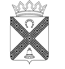 Н о в о р а х и н с к и е          вести2       Новорахинские вести                 пятница 28 июля  2017   № 18   2Утверждён постановлением Администрации Новорахинского сельского поселения от 26.07.2017 № 203 Отчет  об исполнении бюджета Новорахинского сельского поселения за 6 месяцев  2017 года                                                                      1. Доходы бюджетаЧисленность работников Администрации Новорахинского сельского поселения 8 человек, в т.ч. муниципальных служащих 3 человека. Фактические затраты на денежное содержание работников поселения составило 1332,0 тыс. рублей в т.ч. муниципальных служащих 563,7 тыс. рублей.11     Новорахинские вести                  пятница 28 июля  2017   № 18  11№  
п/пНаименование   
   мероприятияИсполнительСрок 
реализацииЦелевой    
  показатель   
(номер целевого  показателя из паспорта муниципальной
  программы)Источник
финансиро-ванияОбъем финансирования по годам (тыс. руб.)Объем финансирования по годам (тыс. руб.)Объем финансирования по годам (тыс. руб.)Объем финансирования по годам (тыс. руб.)Объем финансирования по годам (тыс. руб.)Объем финансирования по годам (тыс. руб.)№  
п/пНаименование   
   мероприятияИсполнительСрок 
реализацииЦелевой    
  показатель   
(номер целевого  показателя из паспорта муниципальной
  программы)Источник
финансиро-вания2015201620172018201920201234567891011121.Реализация мероприятий подпрограммы «Развитие, реализация и поддержка  местных инициатив граждан, проживающих в сельской местности, в реализации общественно значимых проектов»Администрация сельского поселения 2015-20201.1.1.Бюджет поселения Областной бюджетФедеральный бюджет525,50,0114,9232,9  52,70,010.010,012.Реализация мероприятий подпрограммы «Организация благоустройства территорий населенных пунктов Новорахинского сельского поселения»Администрация сельского поселения 2015-20202.1.1.-2.5.1.Бюджет поселенияОбластной бюджет1201320,74728,951718,9140,4151337,81296.01296,03Реализация мероприятий подпрограммы «Развитие физической культуры и спорта, организация досуга и обеспечение услугами  культуры жителей Новорахинского сельского поселения»   Администрация сельского поселения 2015-20203.1.1-3.3.2Бюджет поселения1614141414144Реализация мероприятий подпрограммы «Обеспечение первичных мер пожарной безопасности в Новорахинском сельском поселении»Администрация сельского поселения2015-20204.1.1-4.2.2.Бюджет поселения2928,228,228,228,228,25Реализация мероприятий подпрограммы «Энергосбережение и повышение энергетической эффективности на территории Новорахинского сельского поселения»Админист-рация сельского поселения2015-20205.1.1-5.1.2.Бюджет поселения31,806260,2240,240,240,240,26Реализация мероприятий подпрограммы «Развитие малого и  среднего предпринимательства  в Новорахинском сельском поселении на 2016 – 2020 годы»Админист-рация сельского поселения2015-20206.1.1.-6.1.3.Бюджет поселения0,090,090,090,090,09годИсточник финансированияИсточник финансированияИсточник финансированияИсточник финансированияИсточник финансированиягодФедеральный бюджетОбластной бюджетМестный бюджетВнебюджетные средстваВсего1234562015120120201628,951320,7471349,697201740,4151718,911759,32520181337,81337,820191296,01296,020201296.01296.012     Новорахинские вести                  пятница 28 июля  2017   № 18  12№  
п/пНаименование    мероприятияИспол-нительСрок 
реализ-ацииСрок 
реализ-ацииЦеле-вой пока-затель (номер целе-вого показателя из паспорта подпрограм-мы)Целе-вой пока-затель (номер целе-вого показателя из паспорта подпрограм-мы)Целе-вой пока-затель (номер целе-вого показателя из паспорта подпрограм-мы)Источник
финансированияИсточник
финансированияОбъем финансирования
по годам (тыс. руб.):Объем финансирования
по годам (тыс. руб.):Объем финансирования
по годам (тыс. руб.):Объем финансирования
по годам (тыс. руб.):Объем финансирования
по годам (тыс. руб.):Объем финансирования
по годам (тыс. руб.):Объем финансирования
по годам (тыс. руб.):Объем финансирования
по годам (тыс. руб.):Объем финансирования
по годам (тыс. руб.):Объем финансирования
по годам (тыс. руб.):Объем финансирования
по годам (тыс. руб.):№  
п/пНаименование    мероприятияИспол-нительСрок 
реализ-ацииСрок 
реализ-ацииЦеле-вой пока-затель (номер целе-вого показателя из паспорта подпрограм-мы)Целе-вой пока-затель (номер целе-вого показателя из паспорта подпрограм-мы)Целе-вой пока-затель (номер целе-вого показателя из паспорта подпрограм-мы)Источник
финансированияИсточник
финансирования20152015201620162016201720182018201820192020123445556677888910101011121.Задача 1: Уборка и озеленение территории Новорахинского сельского поселенияЗадача 1: Уборка и озеленение территории Новорахинского сельского поселенияЗадача 1: Уборка и озеленение территории Новорахинского сельского поселенияЗадача 1: Уборка и озеленение территории Новорахинского сельского поселенияЗадача 1: Уборка и озеленение территории Новорахинского сельского поселенияЗадача 1: Уборка и озеленение территории Новорахинского сельского поселенияЗадача 1: Уборка и озеленение территории Новорахинского сельского поселенияЗадача 1: Уборка и озеленение территории Новорахинского сельского поселенияЗадача 1: Уборка и озеленение территории Новорахинского сельского поселенияЗадача 1: Уборка и озеленение территории Новорахинского сельского поселенияЗадача 1: Уборка и озеленение территории Новорахинского сельского поселенияЗадача 1: Уборка и озеленение территории Новорахинского сельского поселенияЗадача 1: Уборка и озеленение территории Новорахинского сельского поселенияЗадача 1: Уборка и озеленение территории Новорахинского сельского поселенияЗадача 1: Уборка и озеленение территории Новорахинского сельского поселенияЗадача 1: Уборка и озеленение территории Новорахинского сельского поселенияЗадача 1: Уборка и озеленение территории Новорахинского сельского поселенияЗадача 1: Уборка и озеленение территории Новорахинского сельского поселенияЗадача 1: Уборка и озеленение территории Новорахинского сельского поселенияЗадача 1: Уборка и озеленение территории Новорахинского сельского поселения1.1.Ремонт  элементов благоустройстваАдминистрация поселения2015-2020 2.1.12.1.12.1.1бюджет поселе-ниябюджет поселе-ниябюджет поселе-ниябюджет поселе-ния671,871,8280,11280,11280,11500,0500,0500,0500,01.2Обкос населенных пунктовАдминистрация поселения2015-2020 2.1.22.1.22.1.2бюджет поселе-ниябюджет поселе-ниябюджет поселе-ниябюджет поселе-ния300031,631,631,646,646,651,651,61.3Ликвидация несанкционированных  свалок Администрация поселения2015-2020 2.1.32.1.32.1.3бюджет поселе-ниябюджет поселе-ниябюджет поселе-ниябюджет поселе-ния00000000001.4.Обеспечение рабочими местами   незанятого населения (по договору с Центром занятости Крестецкого  муниципального района)Администрация поселения2015-2020 2.1.42.1.42.1.4бюджет поселе-ниябюджет поселе-ниябюджет поселе-ниябюджет поселе-ния00000000002Задача 2: Освещение улиц Новорахинского сельского поселенияЗадача 2: Освещение улиц Новорахинского сельского поселенияЗадача 2: Освещение улиц Новорахинского сельского поселенияЗадача 2: Освещение улиц Новорахинского сельского поселенияЗадача 2: Освещение улиц Новорахинского сельского поселенияЗадача 2: Освещение улиц Новорахинского сельского поселенияЗадача 2: Освещение улиц Новорахинского сельского поселенияЗадача 2: Освещение улиц Новорахинского сельского поселенияЗадача 2: Освещение улиц Новорахинского сельского поселенияЗадача 2: Освещение улиц Новорахинского сельского поселенияЗадача 2: Освещение улиц Новорахинского сельского поселенияЗадача 2: Освещение улиц Новорахинского сельского поселенияЗадача 2: Освещение улиц Новорахинского сельского поселенияЗадача 2: Освещение улиц Новорахинского сельского поселенияЗадача 2: Освещение улиц Новорахинского сельского поселенияЗадача 2: Освещение улиц Новорахинского сельского поселенияЗадача 2: Освещение улиц Новорахинского сельского поселенияЗадача 2: Освещение улиц Новорахинского сельского поселенияЗадача 2: Освещение улиц Новорахинского сельского поселенияЗадача 2: Освещение улиц Новорахинского сельского поселения2.1.приобретение и заманенных лампАдминистрация поселения2015-2020 2.2.12.2.1бюджет поселе-ниябюджет поселе-ниябюджет поселе-ния24242424303050,050,050,050,050,050,02.2.ремонт светильниковАдминистрация поселения2015-2020 2.2.2.2.2.2.бюджет поселе-ниябюджет поселе-ниябюджет поселе-ния6060606010010050,050,050,050,050,050,02.3.оплата  за освещение улиц населённых пунктов сельского поселения Администрация поселения2015-2020 2.2.32.2.3бюджет поселе-ниябюджет поселе-ниябюджет поселе-ния1041.5471041.5471242,21242,21242,2646,2604,4604,43.Задача 3: Содержание мест захоронения на территории Новорахинского сельского поселенияЗадача 3: Содержание мест захоронения на территории Новорахинского сельского поселенияЗадача 3: Содержание мест захоронения на территории Новорахинского сельского поселенияЗадача 3: Содержание мест захоронения на территории Новорахинского сельского поселенияЗадача 3: Содержание мест захоронения на территории Новорахинского сельского поселенияЗадача 3: Содержание мест захоронения на территории Новорахинского сельского поселенияЗадача 3: Содержание мест захоронения на территории Новорахинского сельского поселенияЗадача 3: Содержание мест захоронения на территории Новорахинского сельского поселенияЗадача 3: Содержание мест захоронения на территории Новорахинского сельского поселенияЗадача 3: Содержание мест захоронения на территории Новорахинского сельского поселенияЗадача 3: Содержание мест захоронения на территории Новорахинского сельского поселенияЗадача 3: Содержание мест захоронения на территории Новорахинского сельского поселенияЗадача 3: Содержание мест захоронения на территории Новорахинского сельского поселенияЗадача 3: Содержание мест захоронения на территории Новорахинского сельского поселенияЗадача 3: Содержание мест захоронения на территории Новорахинского сельского поселенияЗадача 3: Содержание мест захоронения на территории Новорахинского сельского поселенияЗадача 3: Содержание мест захоронения на территории Новорахинского сельского поселенияЗадача 3: Содержание мест захоронения на территории Новорахинского сельского поселенияЗадача 3: Содержание мест захоронения на территории Новорахинского сельского поселенияЗадача 3: Содержание мест захоронения на территории Новорахинского сельского поселения3.1.Оплата по договорам,  заключенным на уборку общественных  территорий и  мест захороненияАдминистрация поселения2015-2020 2.3.1.2.3.1.бюджет поселе-ниябюджет поселе-ниябюджет поселе-ния---72,472,472,46045,045,045,040,040,04Задача 4:Организация сбора и вывоза бытовых отходов  и мусораЗадача 4:Организация сбора и вывоза бытовых отходов  и мусораЗадача 4:Организация сбора и вывоза бытовых отходов  и мусораЗадача 4:Организация сбора и вывоза бытовых отходов  и мусораЗадача 4:Организация сбора и вывоза бытовых отходов  и мусораЗадача 4:Организация сбора и вывоза бытовых отходов  и мусораЗадача 4:Организация сбора и вывоза бытовых отходов  и мусораЗадача 4:Организация сбора и вывоза бытовых отходов  и мусораЗадача 4:Организация сбора и вывоза бытовых отходов  и мусораЗадача 4:Организация сбора и вывоза бытовых отходов  и мусораЗадача 4:Организация сбора и вывоза бытовых отходов  и мусораЗадача 4:Организация сбора и вывоза бытовых отходов  и мусораЗадача 4:Организация сбора и вывоза бытовых отходов  и мусораЗадача 4:Организация сбора и вывоза бытовых отходов  и мусораЗадача 4:Организация сбора и вывоза бытовых отходов  и мусораЗадача 4:Организация сбора и вывоза бытовых отходов  и мусораЗадача 4:Организация сбора и вывоза бытовых отходов  и мусораЗадача 4:Организация сбора и вывоза бытовых отходов  и мусораЗадача 4:Организация сбора и вывоза бытовых отходов  и мусораЗадача 4:Организация сбора и вывоза бытовых отходов  и мусора4.1.Заключение договоров на сбор и вывоз ТБО.Администрация поселения2015-2020 2.4.1.2.4.1.бюджет поселе-ниябюджет поселе-ниябюджет поселе-ния------------5Задача 5. Соблюдение требований исполнения нормативных правовых актов  органов  местного самоуправления сельского поселенияЗадача 5. Соблюдение требований исполнения нормативных правовых актов  органов  местного самоуправления сельского поселенияЗадача 5. Соблюдение требований исполнения нормативных правовых актов  органов  местного самоуправления сельского поселенияЗадача 5. Соблюдение требований исполнения нормативных правовых актов  органов  местного самоуправления сельского поселенияЗадача 5. Соблюдение требований исполнения нормативных правовых актов  органов  местного самоуправления сельского поселенияЗадача 5. Соблюдение требований исполнения нормативных правовых актов  органов  местного самоуправления сельского поселенияЗадача 5. Соблюдение требований исполнения нормативных правовых актов  органов  местного самоуправления сельского поселенияЗадача 5. Соблюдение требований исполнения нормативных правовых актов  органов  местного самоуправления сельского поселенияЗадача 5. Соблюдение требований исполнения нормативных правовых актов  органов  местного самоуправления сельского поселенияЗадача 5. Соблюдение требований исполнения нормативных правовых актов  органов  местного самоуправления сельского поселенияЗадача 5. Соблюдение требований исполнения нормативных правовых актов  органов  местного самоуправления сельского поселенияЗадача 5. Соблюдение требований исполнения нормативных правовых актов  органов  местного самоуправления сельского поселенияЗадача 5. Соблюдение требований исполнения нормативных правовых актов  органов  местного самоуправления сельского поселенияЗадача 5. Соблюдение требований исполнения нормативных правовых актов  органов  местного самоуправления сельского поселенияЗадача 5. Соблюдение требований исполнения нормативных правовых актов  органов  местного самоуправления сельского поселенияЗадача 5. Соблюдение требований исполнения нормативных правовых актов  органов  местного самоуправления сельского поселенияЗадача 5. Соблюдение требований исполнения нормативных правовых актов  органов  местного самоуправления сельского поселенияЗадача 5. Соблюдение требований исполнения нормативных правовых актов  органов  местного самоуправления сельского поселенияЗадача 5. Соблюдение требований исполнения нормативных правовых актов  органов  местного самоуправления сельского поселенияЗадача 5. Соблюдение требований исполнения нормативных правовых актов  органов  местного самоуправления сельского поселения5.1.Проведение  мероприятий   по муниципальному контролю за  соблюдением  исполнения нормативных правовых актов органов местного  самоуправления сельского  поселенияАдминистрация поселения2015-2020 2.5.1.2.5.1.бюджет поселе-ниябюджет поселе-ниябюджет поселе-ния------------6.Задача 6: Реализация проектов местных инициатив гражданЗадача 6: Реализация проектов местных инициатив гражданЗадача 6: Реализация проектов местных инициатив гражданЗадача 6: Реализация проектов местных инициатив гражданЗадача 6: Реализация проектов местных инициатив гражданЗадача 6: Реализация проектов местных инициатив гражданЗадача 6: Реализация проектов местных инициатив гражданЗадача 6: Реализация проектов местных инициатив гражданЗадача 6: Реализация проектов местных инициатив гражданЗадача 6: Реализация проектов местных инициатив гражданЗадача 6: Реализация проектов местных инициатив гражданЗадача 6: Реализация проектов местных инициатив гражданЗадача 6: Реализация проектов местных инициатив гражданЗадача 6: Реализация проектов местных инициатив гражданЗадача 6: Реализация проектов местных инициатив гражданЗадача 6: Реализация проектов местных инициатив гражданЗадача 6: Реализация проектов местных инициатив гражданЗадача 6: Реализация проектов местных инициатив гражданЗадача 6: Реализация проектов местных инициатив гражданЗадача 6: Реализация проектов местных инициатив граждан6.1.Софинансирование  мероприятий  по реализации проектов местных инициатив граждан включенных в муниципальные программы развития территорий Новгородской области  -//-20162.6.1.2.6.1.Бюджет сельско-го посе-ления Бюджет сельско-го посе-ления Бюджет сельско-го посе-ления ---5,05,05,0-----6.2.Субсидия на реализацию проектов местных инициатив граждан, включенных в муниципальные программы развития территорий Новгородской области-//-20162.6.22.6.2Об-ластной бюджет Об-ластной бюджет Об-ластной бюджет ---28.9528.9528.95-----6.3Софинансирование субсидии  бюджетам городских и сельских  поселений на реализацию проектов местных инициатив граждан по  установке ограждения на гражданском кладбище в д. Старое Рахино Новорахинского сельского поселения-//-20172.6.3.2.6.3.Бюджет сельско-го посе-ленияБюджет сельско-го посе-ленияБюджет сельско-го посе-ления5,05,06.4Субсидия бюджетам сельских поселений Новгородской области  на  реализацию проектов местных инициатив граждан, -//-20172.6.3.2.6.3.Област-ной бюджетОбласт-ной бюджетОбласт-ной бюджет40,41540,415годИсточник финансированияИсточник финансированияИсточник финансированияИсточник финансированияИсточник финансированиягодФедеральный бюджетОбластной бюджетМестный бюджетВнебюджетные средстваВсего1234562015--31,806-31,8062016--260,2-260,22017--240,2-240,22018--40,2-40,22019--40,2-40,22020--40,2-40,213     Новорахинские вести                  пятница 28 июля  2017   № 18  13№  
п/пНаименование    мероприятияИсполнительИсполнительИсполнительСрок 
реализацииЦелевой показатель(номер целевого показателя из паспорта подпрограммы)Источник
финансированияОбъем финансирования
по годам (тыс. руб.):Объем финансирования
по годам (тыс. руб.):Объем финансирования
по годам (тыс. руб.):Объем финансирования
по годам (тыс. руб.):Объем финансирования
по годам (тыс. руб.):Объем финансирования
по годам (тыс. руб.):№  
п/пНаименование    мероприятияИсполнительИсполнительИсполнительСрок 
реализацииЦелевой показатель(номер целевого показателя из паспорта подпрограммы)Источник
финансирования201520162017201820192020123334567891011121Задача 1. Проведение технических мероприятий, направленных на снижение энергозатрат и повышение энергоэффективности в бюджетной сфереЗадача 1. Проведение технических мероприятий, направленных на снижение энергозатрат и повышение энергоэффективности в бюджетной сфереЗадача 1. Проведение технических мероприятий, направленных на снижение энергозатрат и повышение энергоэффективности в бюджетной сфереЗадача 1. Проведение технических мероприятий, направленных на снижение энергозатрат и повышение энергоэффективности в бюджетной сфереЗадача 1. Проведение технических мероприятий, направленных на снижение энергозатрат и повышение энергоэффективности в бюджетной сфереЗадача 1. Проведение технических мероприятий, направленных на снижение энергозатрат и повышение энергоэффективности в бюджетной сфереЗадача 1. Проведение технических мероприятий, направленных на снижение энергозатрат и повышение энергоэффективности в бюджетной сфереЗадача 1. Проведение технических мероприятий, направленных на снижение энергозатрат и повышение энергоэффективности в бюджетной сфереЗадача 1. Проведение технических мероприятий, направленных на снижение энергозатрат и повышение энергоэффективности в бюджетной сфереЗадача 1. Проведение технических мероприятий, направленных на снижение энергозатрат и повышение энергоэффективности в бюджетной сфереЗадача 1. Проведение технических мероприятий, направленных на снижение энергозатрат и повышение энергоэффективности в бюджетной сфереЗадача 1. Проведение технических мероприятий, направленных на снижение энергозатрат и повышение энергоэффективности в бюджетной сфереЗадача 1. Проведение технических мероприятий, направленных на снижение энергозатрат и повышение энергоэффективности в бюджетной сфере1.1.заменена и установка приборов учёта электроэнергии  в административных  зданияхАдминистрация поселенияАдминистрация поселения2015-2020 2015-2020 5.1.1бюджет поселения6,5141.2.заменена приборов освещения/ ламп накаливания на энергосберегающиеАдминистрация поселенияАдминистрация поселения2015-2020 2015-2020 5.1.2.бюджет поселения25,2921.3Снижение  платежей  за  электроэнергию за счёт  рационального  использования  энергоресурсовАдминистрация поселенияАдминистрация поселения2016-20202016-20205.1.3бюджет поселения260,2240,22Задача 2. Пропаганда и методическая работа по вопросам энергосбереженияЗадача 2. Пропаганда и методическая работа по вопросам энергосбереженияЗадача 2. Пропаганда и методическая работа по вопросам энергосбереженияЗадача 2. Пропаганда и методическая работа по вопросам энергосбереженияЗадача 2. Пропаганда и методическая работа по вопросам энергосбереженияЗадача 2. Пропаганда и методическая работа по вопросам энергосбереженияЗадача 2. Пропаганда и методическая работа по вопросам энергосбереженияЗадача 2. Пропаганда и методическая работа по вопросам энергосбереженияЗадача 2. Пропаганда и методическая работа по вопросам энергосбереженияЗадача 2. Пропаганда и методическая работа по вопросам энергосбереженияЗадача 2. Пропаганда и методическая работа по вопросам энергосбереженияЗадача 2. Пропаганда и методическая работа по вопросам энергосбереженияЗадача 2. Пропаганда и методическая работа по вопросам энергосбережения2.1.разработка и принятие системы муниципальных нормативных правовых актов, стимулирую-щих энергосбережение в соответствии с действующим  законодательством Российской Федерацииразработка и принятие системы муниципальных нормативных правовых актов, стимулирую-щих энергосбережение в соответствии с действующим  законодательством Российской ФедерацииАдминистрация поселения2015-2020 2015-2020 5.2.1.бюджет поселенияНе требует финансированияНе требует финансированияНе требует финансированияНе требует финансированияНе требует финансированияНе требует финансирования2.2.размещение на сайте Администрации сельского поселения  информацион-но-пропагандист-ской  информации  для граждан  в целях  обеспечения эффективного использования энергии и ресурсов, применение энергосберегающих осветительных установокразмещение на сайте Администрации сельского поселения  информацион-но-пропагандист-ской  информации  для граждан  в целях  обеспечения эффективного использования энергии и ресурсов, применение энергосберегающих осветительных установокАдминистрация поселения2015-2020 2015-2020 5.2.2.бюджет поселенияНе требует финансированияНе требует финансированияНе требует финансированияНе требует финансированияНе требует финансированияНе требует финансирования   Год                       Источник финансирования                                        Источник финансирования                                        Источник финансирования                                        Источник финансирования                                        Источник финансирования                                        Источник финансирования                       Год    Федераль-ный бюджетобластной    бюджет бюджет  муниципаль-ного района   бюджет поселенияВнебюджет-ные  средства   всего  12345672014-450- 119,7- 569,72015-471-904,9-1375,92016-494-1360,6-1854,6201712021412,82614,820186011064,11665,120196011197,81798,820206011197,81798.814     Новорахинские вести                  пятница 28 июля  2017   № 18  14 № п/пНаименование мероприятияИсполнитель  Срок реализации         Целевой показатель (номер 
целевого показателя из паспорта государственной программы)        Источ-ник финансированияОбъем финансирования по годам (тыс.руб.)Объем финансирования по годам (тыс.руб.)Объем финансирования по годам (тыс.руб.)Объем финансирования по годам (тыс.руб.)Объем финансирования по годам (тыс.руб.)Объем финансирования по годам (тыс.руб.)Объем финансирования по годам (тыс.руб.) № п/пНаименование мероприятияИсполнитель  Срок реализации         Целевой показатель (номер 
целевого показателя из паспорта государственной программы)        Источ-ник финансирования2014год2015год2016год2017 год2018год2019год2020год123456789101112131Ремонт автомобильных дорог общего пользования местного значения  в границах населённых пунктов Новорахинского сельского поселения Администрация сельского поселения2014-2020 1.1.1., 1.1.2Област-ной бюджет450,047120912026016016012Содержание  автомобильных дорог общего пользования местного значения  в границах населённых пунктов Новорахинского сельского поселения, в том числе проведение технической инвентаризации и изготовление технической документации (технический паспорт)Администрация сельского поселения2016-20202.1.1, 2.2.1Област-ной бюджет285-3Софинансирование  мероприятий по ремонту автомобильных дорог общего пользования местного значения  в границах населённых пунктов Новорахинского сельского поселенияАдминистрация сельского поселения2014-20201.1.1, 1.1.2Бюджет поселения23,7251163,331,631,631.64Софинансирование  мероприятий по содержанию  автомобильных дорог общего пользования местного значения  в границах населённых пунктов Новорахинского сельского поселения, в том числе проведение технической инвентаризации и изготовление технической документации (технический паспорт)Администрация сельского поселения2014-20202.1.1, 2.2.1Бюджет поселения15-5Содержание  и ремонт автомобильных дорог общего пользования местного значения  в границах населённых пунктов Новорахинского сельского поселения, в том числе проведение технической инвентаризации и изготовление технической документации (технический паспорт)Администрация сельского поселения2014-20201.1.1, 1.1.2, 2.1.1, 2.2.1. Бюджет поселения 96,0879,91334,61349,51032,51166,21166,2                                                итого                                                итого                                                итого                                                итого                                                итого                                                итого569,7904,91854,62614,81665,11798,81798,815     Новорахинские вести                  пятница 28 июля  2017   № 18  1516     Новорахинские вести                пятница 28 июля  2017   № 18     1617     Новорахинские вести                  пятница 28 июля  2017   № 18  1718     Новорахинские вести                  пятница 28 июля  2017   № 18    1819     Новорахинские вести                  пятница 28 июля  2017   № 18    1920     Новорахинские вести                  пятница 28 июля  2017   № 18    201. Филиал в Новгородской и Псковской областях ПАО «Ростелеком»2. Крестецкий газовый участок филиала АО «Газпром газораспределение Великий Новгород» г. Валдай3. Крестцкий участок Окуловского филиала АО «Новгородоблэлектро»4. Главное управление МЧС России по Новгородской области (отдел надзорной деятельности по Крестецкому, Демянскому и Маревскому районам)5. Отделение скорой помощи6. ООО «Тепловая Компания «Новгородская»7. ООО «Водоканал»8. Новгородский ЛТУС Участок№210 Выдача разрешения (ордера) на проведение земляных работ26.07.2017 № 206Муниципальная газета   «Новорахинские вести»Учредитель:Совет депутатов Новорахинского сельского поселения Крестецкого муниципального района Новгородской областисоучредитель:Администрация Новорахинского сельского поселения Крестецкого муниципального района Новгородской области175450 Новгородская область Крестецкий районд. Новое Рахино. д.26.адрес  издателя и редакции:175450 Новгородская область Крестецкий районд. Новое Рахино. д.26телефон: (8 81659) 51-236,факс (8-81659) 51-295adm-novrahino@mail.ruГлавный редактор Г.Н. ГригорьевВерстка, дизайнС.В. СерёгинаГазета выходит по мере необходимости.тираж  35 экз.подписано в печать  27.07.2017по графику ( 12.00), по факту (12.00)Газета отпечатана в Администрации Новорахинского сельского поселения Крестецкого района Новгородской областицена « бесплатно»ответственность за достоверность информации и её соответствие правовым нормам действующего законодательства несёт орган, принявший документ